                                                  INDICAÇÃO Nº 234/2020Assunto: Solicita que execute a pintura sinalização horizontal ou implantação de placa de trânsito, conforme julgar adequado, na Rua Alberto Zanata esquina com a Rua Joanine Bartholomeu, Jardim Tereza.Senhor Presidente,INDICO ao Sr. Prefeito Municipal, nos termos do Regimento Interno desta Casa de Leis, que se digne V. Ex.ª determinar à Secretaria Obras e Serviços Públicos execute a pintura sinalização horizontal ou implantação de placa de trânsito, conforme julgar adequado, na Rua Alberto Zanata esquina com a Rua Joanine Bartholomeu, Jardim Tereza, pois o trânsito esta desordenado no local devido a falta destes.(foto anexa).  		Tendo o exposto, espera-se que seja atendida brevemente.SALA DAS SESSÕES, 17 de abril de 2020.LEILA BEDANIVereadora 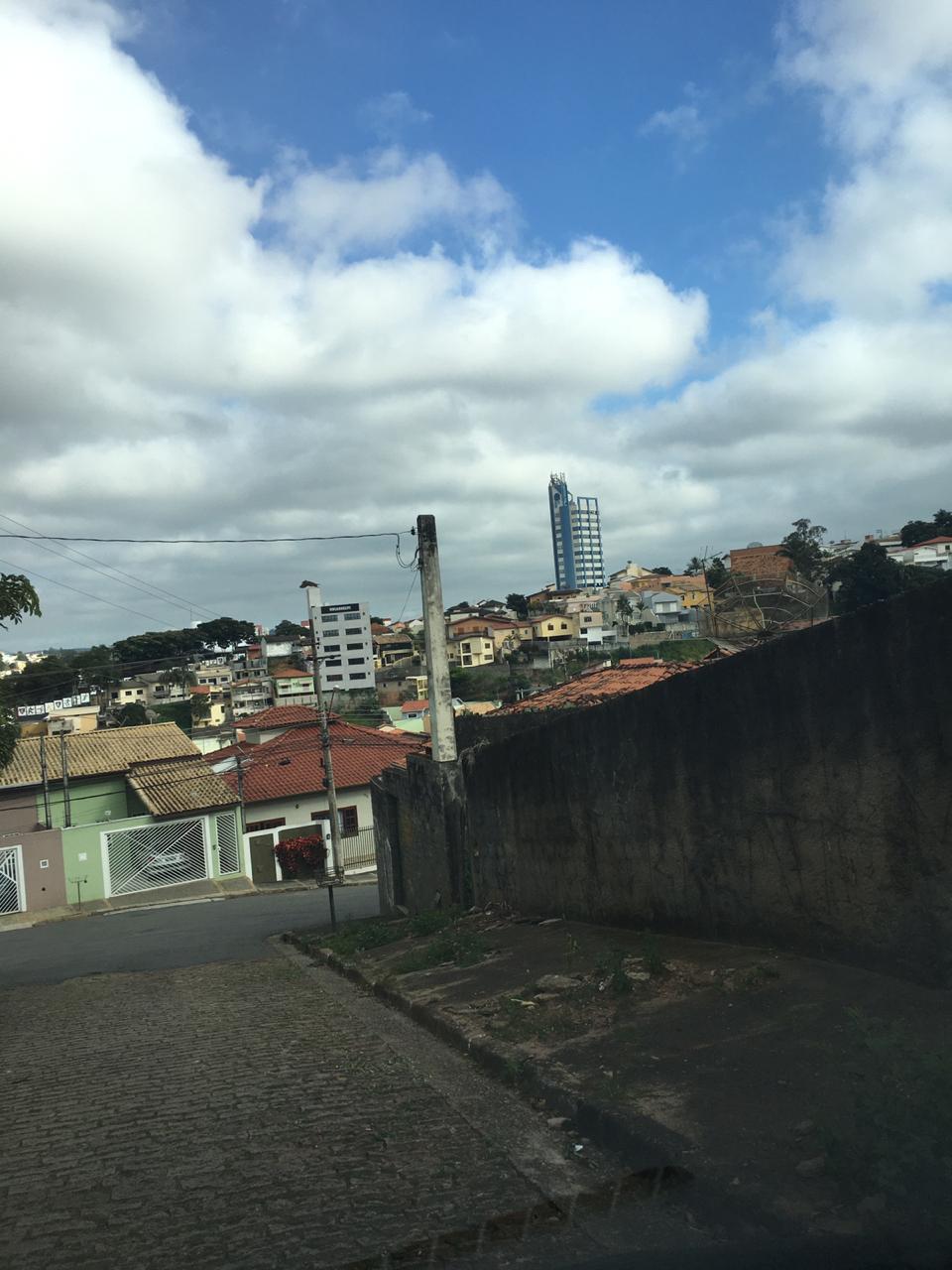 